Overview Ophthalmology Pathways 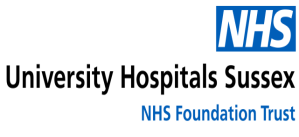 The information contained in this document and all attached is subject to change in the light on ongoing developments and advice emanating from the DoH, RCOphth and others (attached).	Regular updates on https://rcophth.ac.uk/2020/03/covid-19-update-and-resources-for-ophthalmologists/Please use this link for latest iteration of advice.Rational for changes to service provisionTo protect patients and staffTo free-up the maximum possible patient and emergency care capacityTo reduce footfall through SEHSupport staff, and maximise their availabilityActions to reduce exposure to infected patientsEnsure messages reach patients that, if they are at risk, they should assess their symptoms online through NHS111 online system checker, before attending their appointments or arriving at the hospital.All staff to follow current Trust PPE guidance.Screening at front door Posters at all entrances advising not to enter if symptomatic or high personal risk and who to contact re any concerns regarding appointments.Aim for all patients to access building at single entry point to facilitate screening.Reception staff all have questionnaires to ask screening questions (Do you have a new persistant cough or a fever) and how to redirect patients. Eye CasualtyEye casualty services to continue  with screening at the door.All conversations to be documented on symphony.If suspect Covid-19 patient met at door by designated person and taken straight to dedicated clinic room (W6) for assessment / treatment. Any patients that we do need to see with Covid-19 symptoms will be seen in a safe isolated environment with staff wearing appropriate PPE.WorkforceNormal clinical timetables will be adjusted where required to meet the needs of the service.Clinical staff may be redeployed to other areas within all BSUH sites. TheatreTheatre anaesthetic protocols for the trust to be observed.Keep record of all cancellations.Following Trust guidance for elective day cases.Clinics (OPD/Orthoptics flow charts and guidelines attached)Individual specialties to have dedicated plan for their group of patients based on risk of sight loss vs. risk of COVID-19.Patients required to wear face masks, unless exempt. Mask station available at front desk.Clinical areasBreathe guards on all slit lamps. Seats spaced out in waiting areas.See Trust PPE protocol.Ophthalmology Clinics/Orthoptics COVID-19 SOPClinic
Use  RCOphth guidelines to appropriately categoriseThose patients deemed high risk:Arrange for patient to come in for appointment – no more than 2 patients at same time slot to avoid overcrowding in waiting area. Only patient and max 1 accompanying person to attend (consideration to be taken if attending with under 1yr old)If patient is high risk but has COVID-19 symptoms – clinician to decide if can wait for 7 day isolation to end. If need to be seen, to use PPE and isolation room. Reception
If patient with known COVID-19 symptoms has urgent condition and needs to attend, to meet patient at door give them a mask and escort to isolation clinic room. They should be examined by staff in correct PPE and room deep cleaned after patient has left.